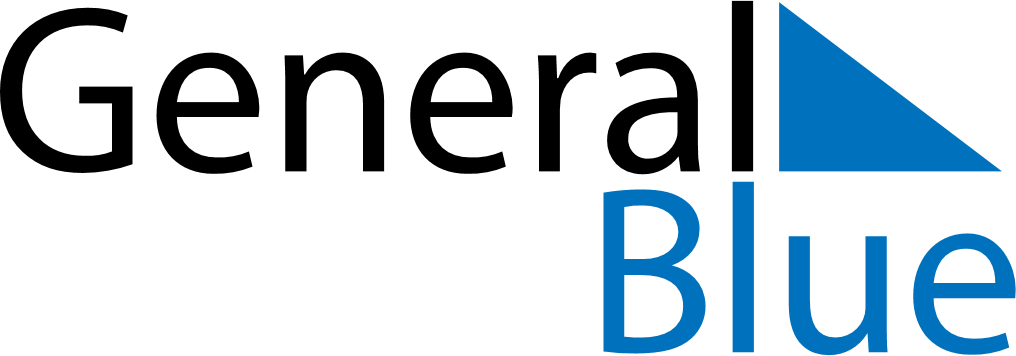 June 2018June 2018June 2018June 2018Aland IslandsAland IslandsAland IslandsMondayTuesdayWednesdayThursdayFridaySaturdaySaturdaySunday1223456789910Autonomy DayAutonomy Day1112131415161617Midsummer EveMidsummer DayMidsummer Day181920212223232425262728293030